Celebrating the Richness of God’s GraceProclaiming the Kingdom: beginning in + Please stand if you are ableTo enhance our worship, please turn off all cell phones and electronic devices.Hearing devices are available at the sound booth.Prelude and Silent Prayer             Words of Welcome/Attendance Registration                               Announcements and GreetingCall to WorshipPraise and Worship   (please stand or sit as you wish)Children’s Moment* Children 2 years- 8th grade are invited to go to Sunday School at this time  Grades 3rd -8th do not have Sunday school the first Sunday of the month+Hymn #528                                                               Nearer, My God, to TheeBible Reading                                                                               Matthew 5:1-12Message                                                                                         Tom Lundberg                                              Hunger and ThirstBlessed are those who hunger and thirst for righteousness, for they will be filled. Matthew 5:6+Hymn #700                                                                               Abide with MeOffering                                                                                                Above All+Offering Response #95                Praise God, From Whom All Blessings FlowPrayer  +Hymn #593                                                                              Here I Am, Lord+Benediction                                                                                                                                                                +PostludeThank you for worshiping with us this morning!This Week’s Calendar…Monday, September 254 – 6p    Community Meal – Zion Lutheran Church, Chisago City  6:00p   Bell ChoirTuesday, September 26Wednesday, September 27  7:00p   Choir  8:00p Worship TeamThursday, September 28Friday, September 29Saturday, September 30Next Sunday, October 1  9:00a   Worship / Sunday School                 Message based on Exodus 17:1-710:15a   Fellowship10:15a   Intercessory Prayer – chapelLast week’s offering: $1,935		Budgeted Weekly: $3,510Monthly giving (Sept.): $10,315.25	Budgeted Monthly: $15,208Attendance last Sunday: 98Carpet Project Giving (Phase Two): $20,025     Goal: $23,500Carpet Project: If you would like to make a contribution, please make your check out to First UMC, marking “carpet project” in the memo. Children at First‘Worship Bags’ are in the foyer for children to borrowA Nursery for babies and toddlers is available every SundayPlease Pray For: Cole Anderson; Doris Brand; Olga Determan; Char Loula’s fatherHere’s What’s Happening…PRE-HOLIDAY FELLOWSHIP: Three months from today is Christmas Eve Sunday. Because many of our worshipers are out-of-town at that time we are having a "taste of Christmas" TODAY. Enjoy Christmas treats, courtesy of Wilma Smith, Sara Clark, and others. Wish "Merry Christmas" to snowbirds and travelers. Enjoy the fellowship. JuanitaOur Mission Focus this month: Our Mission Focus this month: NOMADSNomads On a Mission Active in Divine Service. NOMADS provide volunteer labor for United Methodist organizations and demonstrate God s love through their work and by listening to the people with whom they work. Mission Envelopes: Mission Envelopes can be found in each pew rack. You are welcome to give to our monthly Mission Offering throughout the month using the designated envelope. Please make your check out to FUMC, marking “Missions” in the memo.Sanctuary Improvements: October 1st work will begin on the installation of the new carpeting in the sanctuary, the remodeling of the front of the sanctuary, and the installation of the new sound system. The plan is for this project to be completed by the end of October. TODAY, Sept. 24th, there will be a question and answer session following the worship service. The Trustees will detail the plan, and be available to answer any questions.Food Shelf Volunteers Needed: The Food Shelf, located at 10586 Liberty Lane, Chisago City has a need for volunteers Monday/Tuesday/Thursday in three hour increments between 9 a.m. & 6 p.m. Call 651-257-1308, if you can help.Highway Clean-Up: FUMC is an official part of the Adopt-A-Highway project. Our highway is County Rd 19, from County Rd 14 to Karmel—2 miles. This fall we will be heading out to our highway on Saturday, October 14. Meet at church at 1:00 p.m. to get official vests and bags, which we must use. Volunteers are needed. Questions? See Lois Anderson.Contribution Envelopes for 2018: We are getting ready to order contribution envelopes for 2018. If you not currently utilizing envelopes for your weekly or monthly financial gifts to the church and would like to, please put a note in the offering tray or let the church office know. The use of envelopes assist the counters and entering contribution information into our computer system. Any questions, please contact Linda Ploog.Offering counters needed!: Two counters are required each Sunday. One counter takes the lead role while the other person assists. Commitment would be about 45 minutes one Sunday per month after the service. We will train!  If you are interested please contact Linda Ploog 651-257-3323.Cradle Rocking #95: Sunday, Oct. 8, 9:00 a.m. This event is based on a Swedish custom of rocking babies one year and under in a cradle while children sing songs over them. If you or anyone you know would like to have their baby rocked, please contact Sandy Gaudette, 651-213-3127.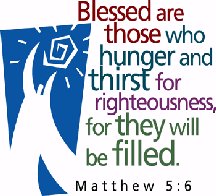 First United Methodist ChurchPhone: 651.257.4306Email:  firstmethodist@usfamily.netwww.lindstrommethodist.orgSeptember 24, 2017  9:00 a.m.                                      